课堂教学奖特等奖基本情况信息登记表                                填表字体：仿宋  字号：四号       2018年 9 月 15日 制表：教学督导办      姓名李在林性别男学历本科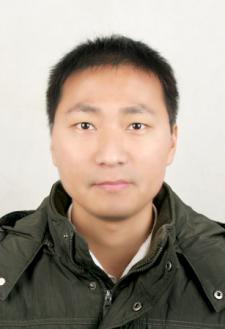 姓名李在林年龄38学历本科专业电子信息工程院系物理与电子工程学院职称讲师获奖感言获奖感言获奖感言获奖感言获奖感言获奖感言获奖感言我在2017-2018年度参加了学校组织的“课堂教学奖”活动，在院系领导和同事的大力支持与帮助下，获得了特等奖的荣誉。能够获得特等奖的荣誉，我需要感谢的人很多。现有几处感言，希望能够与广大师生共享。首先要感谢学校坚持举办课堂教学奖活动。学校开展的课堂教学奖活动是贯彻落实教育部新时代全国本科教育工作会议精神，以人为本，推进四个回归，狠抓课堂教学质量的具体措施。教育部陈宝生部长提出四个回归：回归常识、回归本分、回归初心、回归梦想。其中，回归本分就是教师要潜心教书育人。教师的天职就是教书育人，高校教师不管名气多大、荣誉多高，老师是第一身份，教书是第一工作，上课是第一责任。就是要按照习近平总书记对教师提出的政治素质过硬、业务能力精湛、育人水平高超、方法技术娴熟的要求，让教师潜心教书育人，更好担当起学生健康成长的指导者和引路人。通过全员参与课堂教学奖活动，全体师生对活动的关注度、重视度、参与度都有了明显提高，参赛教师教学水平明显提高。我真的非常感谢学校，正是由于学校坚持举办课堂教学奖活动，我才能有机会展现自己的教学水平，才能够被领导、同事、学生肯定。其次要感谢我院领导和同事的帮助和大力支持。自从学校组织课堂教学奖活动以来，我院领导和教师高度重视，充分调研，积极召开学术委员会会议，通过听取学术委员会成员的意见，以及认真聆听全院教师的建议后，制定了从上而下的选拔制度。公开、公平、公正是我们院系对课堂教学奖活动的态度。我院教师积极配合学校和院系的要求，参与度非常高。从活动报名开始一直到教研室公开听课打分，都一直高度重视，并保持高度的热情。在院系选拔推荐的时候，我能够有幸选中，非常感谢同事们对我的认可和帮助。在后面参加学校比赛的时候，仍然热情并且认真的给我提建议以及修改意见，使我的不足能够很好地改进和提高。最后我需要感谢的是我的家人。我的父母、我的爱人都在我参加课堂教学奖的时候给予了我大力的支持。由于我的孩子较小，家里琐碎事情非常多，但是为了我能够全身心的投入到课堂教学奖活动中，他们都默默的承担了各种家务，才使得我能够有时间、有精力、有信心的参加课堂教学奖的最后决赛。我能够获得特等奖的荣誉，与他们默默的付出是分不开的，能够拥有这样的家人，我感到非常的骄傲和幸运，能够与他们一起生活，我感到很幸福。我知道，特等奖只是我的起点，我会在以后的教学中，继续努力，进一步提高自己的教学水平。祝愿我校“课堂教学奖”越办越好，祝愿我校办学质量越来越高，祝愿新院的明天更加美好！我在2017-2018年度参加了学校组织的“课堂教学奖”活动，在院系领导和同事的大力支持与帮助下，获得了特等奖的荣誉。能够获得特等奖的荣誉，我需要感谢的人很多。现有几处感言，希望能够与广大师生共享。首先要感谢学校坚持举办课堂教学奖活动。学校开展的课堂教学奖活动是贯彻落实教育部新时代全国本科教育工作会议精神，以人为本，推进四个回归，狠抓课堂教学质量的具体措施。教育部陈宝生部长提出四个回归：回归常识、回归本分、回归初心、回归梦想。其中，回归本分就是教师要潜心教书育人。教师的天职就是教书育人，高校教师不管名气多大、荣誉多高，老师是第一身份，教书是第一工作，上课是第一责任。就是要按照习近平总书记对教师提出的政治素质过硬、业务能力精湛、育人水平高超、方法技术娴熟的要求，让教师潜心教书育人，更好担当起学生健康成长的指导者和引路人。通过全员参与课堂教学奖活动，全体师生对活动的关注度、重视度、参与度都有了明显提高，参赛教师教学水平明显提高。我真的非常感谢学校，正是由于学校坚持举办课堂教学奖活动，我才能有机会展现自己的教学水平，才能够被领导、同事、学生肯定。其次要感谢我院领导和同事的帮助和大力支持。自从学校组织课堂教学奖活动以来，我院领导和教师高度重视，充分调研，积极召开学术委员会会议，通过听取学术委员会成员的意见，以及认真聆听全院教师的建议后，制定了从上而下的选拔制度。公开、公平、公正是我们院系对课堂教学奖活动的态度。我院教师积极配合学校和院系的要求，参与度非常高。从活动报名开始一直到教研室公开听课打分，都一直高度重视，并保持高度的热情。在院系选拔推荐的时候，我能够有幸选中，非常感谢同事们对我的认可和帮助。在后面参加学校比赛的时候，仍然热情并且认真的给我提建议以及修改意见，使我的不足能够很好地改进和提高。最后我需要感谢的是我的家人。我的父母、我的爱人都在我参加课堂教学奖的时候给予了我大力的支持。由于我的孩子较小，家里琐碎事情非常多，但是为了我能够全身心的投入到课堂教学奖活动中，他们都默默的承担了各种家务，才使得我能够有时间、有精力、有信心的参加课堂教学奖的最后决赛。我能够获得特等奖的荣誉，与他们默默的付出是分不开的，能够拥有这样的家人，我感到非常的骄傲和幸运，能够与他们一起生活，我感到很幸福。我知道，特等奖只是我的起点，我会在以后的教学中，继续努力，进一步提高自己的教学水平。祝愿我校“课堂教学奖”越办越好，祝愿我校办学质量越来越高，祝愿新院的明天更加美好！我在2017-2018年度参加了学校组织的“课堂教学奖”活动，在院系领导和同事的大力支持与帮助下，获得了特等奖的荣誉。能够获得特等奖的荣誉，我需要感谢的人很多。现有几处感言，希望能够与广大师生共享。首先要感谢学校坚持举办课堂教学奖活动。学校开展的课堂教学奖活动是贯彻落实教育部新时代全国本科教育工作会议精神，以人为本，推进四个回归，狠抓课堂教学质量的具体措施。教育部陈宝生部长提出四个回归：回归常识、回归本分、回归初心、回归梦想。其中，回归本分就是教师要潜心教书育人。教师的天职就是教书育人，高校教师不管名气多大、荣誉多高，老师是第一身份，教书是第一工作，上课是第一责任。就是要按照习近平总书记对教师提出的政治素质过硬、业务能力精湛、育人水平高超、方法技术娴熟的要求，让教师潜心教书育人，更好担当起学生健康成长的指导者和引路人。通过全员参与课堂教学奖活动，全体师生对活动的关注度、重视度、参与度都有了明显提高，参赛教师教学水平明显提高。我真的非常感谢学校，正是由于学校坚持举办课堂教学奖活动，我才能有机会展现自己的教学水平，才能够被领导、同事、学生肯定。其次要感谢我院领导和同事的帮助和大力支持。自从学校组织课堂教学奖活动以来，我院领导和教师高度重视，充分调研，积极召开学术委员会会议，通过听取学术委员会成员的意见，以及认真聆听全院教师的建议后，制定了从上而下的选拔制度。公开、公平、公正是我们院系对课堂教学奖活动的态度。我院教师积极配合学校和院系的要求，参与度非常高。从活动报名开始一直到教研室公开听课打分，都一直高度重视，并保持高度的热情。在院系选拔推荐的时候，我能够有幸选中，非常感谢同事们对我的认可和帮助。在后面参加学校比赛的时候，仍然热情并且认真的给我提建议以及修改意见，使我的不足能够很好地改进和提高。最后我需要感谢的是我的家人。我的父母、我的爱人都在我参加课堂教学奖的时候给予了我大力的支持。由于我的孩子较小，家里琐碎事情非常多，但是为了我能够全身心的投入到课堂教学奖活动中，他们都默默的承担了各种家务，才使得我能够有时间、有精力、有信心的参加课堂教学奖的最后决赛。我能够获得特等奖的荣誉，与他们默默的付出是分不开的，能够拥有这样的家人，我感到非常的骄傲和幸运，能够与他们一起生活，我感到很幸福。我知道，特等奖只是我的起点，我会在以后的教学中，继续努力，进一步提高自己的教学水平。祝愿我校“课堂教学奖”越办越好，祝愿我校办学质量越来越高，祝愿新院的明天更加美好！我在2017-2018年度参加了学校组织的“课堂教学奖”活动，在院系领导和同事的大力支持与帮助下，获得了特等奖的荣誉。能够获得特等奖的荣誉，我需要感谢的人很多。现有几处感言，希望能够与广大师生共享。首先要感谢学校坚持举办课堂教学奖活动。学校开展的课堂教学奖活动是贯彻落实教育部新时代全国本科教育工作会议精神，以人为本，推进四个回归，狠抓课堂教学质量的具体措施。教育部陈宝生部长提出四个回归：回归常识、回归本分、回归初心、回归梦想。其中，回归本分就是教师要潜心教书育人。教师的天职就是教书育人，高校教师不管名气多大、荣誉多高，老师是第一身份，教书是第一工作，上课是第一责任。就是要按照习近平总书记对教师提出的政治素质过硬、业务能力精湛、育人水平高超、方法技术娴熟的要求，让教师潜心教书育人，更好担当起学生健康成长的指导者和引路人。通过全员参与课堂教学奖活动，全体师生对活动的关注度、重视度、参与度都有了明显提高，参赛教师教学水平明显提高。我真的非常感谢学校，正是由于学校坚持举办课堂教学奖活动，我才能有机会展现自己的教学水平，才能够被领导、同事、学生肯定。其次要感谢我院领导和同事的帮助和大力支持。自从学校组织课堂教学奖活动以来，我院领导和教师高度重视，充分调研，积极召开学术委员会会议，通过听取学术委员会成员的意见，以及认真聆听全院教师的建议后，制定了从上而下的选拔制度。公开、公平、公正是我们院系对课堂教学奖活动的态度。我院教师积极配合学校和院系的要求，参与度非常高。从活动报名开始一直到教研室公开听课打分，都一直高度重视，并保持高度的热情。在院系选拔推荐的时候，我能够有幸选中，非常感谢同事们对我的认可和帮助。在后面参加学校比赛的时候，仍然热情并且认真的给我提建议以及修改意见，使我的不足能够很好地改进和提高。最后我需要感谢的是我的家人。我的父母、我的爱人都在我参加课堂教学奖的时候给予了我大力的支持。由于我的孩子较小，家里琐碎事情非常多，但是为了我能够全身心的投入到课堂教学奖活动中，他们都默默的承担了各种家务，才使得我能够有时间、有精力、有信心的参加课堂教学奖的最后决赛。我能够获得特等奖的荣誉，与他们默默的付出是分不开的，能够拥有这样的家人，我感到非常的骄傲和幸运，能够与他们一起生活，我感到很幸福。我知道，特等奖只是我的起点，我会在以后的教学中，继续努力，进一步提高自己的教学水平。祝愿我校“课堂教学奖”越办越好，祝愿我校办学质量越来越高，祝愿新院的明天更加美好！我在2017-2018年度参加了学校组织的“课堂教学奖”活动，在院系领导和同事的大力支持与帮助下，获得了特等奖的荣誉。能够获得特等奖的荣誉，我需要感谢的人很多。现有几处感言，希望能够与广大师生共享。首先要感谢学校坚持举办课堂教学奖活动。学校开展的课堂教学奖活动是贯彻落实教育部新时代全国本科教育工作会议精神，以人为本，推进四个回归，狠抓课堂教学质量的具体措施。教育部陈宝生部长提出四个回归：回归常识、回归本分、回归初心、回归梦想。其中，回归本分就是教师要潜心教书育人。教师的天职就是教书育人，高校教师不管名气多大、荣誉多高，老师是第一身份，教书是第一工作，上课是第一责任。就是要按照习近平总书记对教师提出的政治素质过硬、业务能力精湛、育人水平高超、方法技术娴熟的要求，让教师潜心教书育人，更好担当起学生健康成长的指导者和引路人。通过全员参与课堂教学奖活动，全体师生对活动的关注度、重视度、参与度都有了明显提高，参赛教师教学水平明显提高。我真的非常感谢学校，正是由于学校坚持举办课堂教学奖活动，我才能有机会展现自己的教学水平，才能够被领导、同事、学生肯定。其次要感谢我院领导和同事的帮助和大力支持。自从学校组织课堂教学奖活动以来，我院领导和教师高度重视，充分调研，积极召开学术委员会会议，通过听取学术委员会成员的意见，以及认真聆听全院教师的建议后，制定了从上而下的选拔制度。公开、公平、公正是我们院系对课堂教学奖活动的态度。我院教师积极配合学校和院系的要求，参与度非常高。从活动报名开始一直到教研室公开听课打分，都一直高度重视，并保持高度的热情。在院系选拔推荐的时候，我能够有幸选中，非常感谢同事们对我的认可和帮助。在后面参加学校比赛的时候，仍然热情并且认真的给我提建议以及修改意见，使我的不足能够很好地改进和提高。最后我需要感谢的是我的家人。我的父母、我的爱人都在我参加课堂教学奖的时候给予了我大力的支持。由于我的孩子较小，家里琐碎事情非常多，但是为了我能够全身心的投入到课堂教学奖活动中，他们都默默的承担了各种家务，才使得我能够有时间、有精力、有信心的参加课堂教学奖的最后决赛。我能够获得特等奖的荣誉，与他们默默的付出是分不开的，能够拥有这样的家人，我感到非常的骄傲和幸运，能够与他们一起生活，我感到很幸福。我知道，特等奖只是我的起点，我会在以后的教学中，继续努力，进一步提高自己的教学水平。祝愿我校“课堂教学奖”越办越好，祝愿我校办学质量越来越高，祝愿新院的明天更加美好！我在2017-2018年度参加了学校组织的“课堂教学奖”活动，在院系领导和同事的大力支持与帮助下，获得了特等奖的荣誉。能够获得特等奖的荣誉，我需要感谢的人很多。现有几处感言，希望能够与广大师生共享。首先要感谢学校坚持举办课堂教学奖活动。学校开展的课堂教学奖活动是贯彻落实教育部新时代全国本科教育工作会议精神，以人为本，推进四个回归，狠抓课堂教学质量的具体措施。教育部陈宝生部长提出四个回归：回归常识、回归本分、回归初心、回归梦想。其中，回归本分就是教师要潜心教书育人。教师的天职就是教书育人，高校教师不管名气多大、荣誉多高，老师是第一身份，教书是第一工作，上课是第一责任。就是要按照习近平总书记对教师提出的政治素质过硬、业务能力精湛、育人水平高超、方法技术娴熟的要求，让教师潜心教书育人，更好担当起学生健康成长的指导者和引路人。通过全员参与课堂教学奖活动，全体师生对活动的关注度、重视度、参与度都有了明显提高，参赛教师教学水平明显提高。我真的非常感谢学校，正是由于学校坚持举办课堂教学奖活动，我才能有机会展现自己的教学水平，才能够被领导、同事、学生肯定。其次要感谢我院领导和同事的帮助和大力支持。自从学校组织课堂教学奖活动以来，我院领导和教师高度重视，充分调研，积极召开学术委员会会议，通过听取学术委员会成员的意见，以及认真聆听全院教师的建议后，制定了从上而下的选拔制度。公开、公平、公正是我们院系对课堂教学奖活动的态度。我院教师积极配合学校和院系的要求，参与度非常高。从活动报名开始一直到教研室公开听课打分，都一直高度重视，并保持高度的热情。在院系选拔推荐的时候，我能够有幸选中，非常感谢同事们对我的认可和帮助。在后面参加学校比赛的时候，仍然热情并且认真的给我提建议以及修改意见，使我的不足能够很好地改进和提高。最后我需要感谢的是我的家人。我的父母、我的爱人都在我参加课堂教学奖的时候给予了我大力的支持。由于我的孩子较小，家里琐碎事情非常多，但是为了我能够全身心的投入到课堂教学奖活动中，他们都默默的承担了各种家务，才使得我能够有时间、有精力、有信心的参加课堂教学奖的最后决赛。我能够获得特等奖的荣誉，与他们默默的付出是分不开的，能够拥有这样的家人，我感到非常的骄傲和幸运，能够与他们一起生活，我感到很幸福。我知道，特等奖只是我的起点，我会在以后的教学中，继续努力，进一步提高自己的教学水平。祝愿我校“课堂教学奖”越办越好，祝愿我校办学质量越来越高，祝愿新院的明天更加美好！我在2017-2018年度参加了学校组织的“课堂教学奖”活动，在院系领导和同事的大力支持与帮助下，获得了特等奖的荣誉。能够获得特等奖的荣誉，我需要感谢的人很多。现有几处感言，希望能够与广大师生共享。首先要感谢学校坚持举办课堂教学奖活动。学校开展的课堂教学奖活动是贯彻落实教育部新时代全国本科教育工作会议精神，以人为本，推进四个回归，狠抓课堂教学质量的具体措施。教育部陈宝生部长提出四个回归：回归常识、回归本分、回归初心、回归梦想。其中，回归本分就是教师要潜心教书育人。教师的天职就是教书育人，高校教师不管名气多大、荣誉多高，老师是第一身份，教书是第一工作，上课是第一责任。就是要按照习近平总书记对教师提出的政治素质过硬、业务能力精湛、育人水平高超、方法技术娴熟的要求，让教师潜心教书育人，更好担当起学生健康成长的指导者和引路人。通过全员参与课堂教学奖活动，全体师生对活动的关注度、重视度、参与度都有了明显提高，参赛教师教学水平明显提高。我真的非常感谢学校，正是由于学校坚持举办课堂教学奖活动，我才能有机会展现自己的教学水平，才能够被领导、同事、学生肯定。其次要感谢我院领导和同事的帮助和大力支持。自从学校组织课堂教学奖活动以来，我院领导和教师高度重视，充分调研，积极召开学术委员会会议，通过听取学术委员会成员的意见，以及认真聆听全院教师的建议后，制定了从上而下的选拔制度。公开、公平、公正是我们院系对课堂教学奖活动的态度。我院教师积极配合学校和院系的要求，参与度非常高。从活动报名开始一直到教研室公开听课打分，都一直高度重视，并保持高度的热情。在院系选拔推荐的时候，我能够有幸选中，非常感谢同事们对我的认可和帮助。在后面参加学校比赛的时候，仍然热情并且认真的给我提建议以及修改意见，使我的不足能够很好地改进和提高。最后我需要感谢的是我的家人。我的父母、我的爱人都在我参加课堂教学奖的时候给予了我大力的支持。由于我的孩子较小，家里琐碎事情非常多，但是为了我能够全身心的投入到课堂教学奖活动中，他们都默默的承担了各种家务，才使得我能够有时间、有精力、有信心的参加课堂教学奖的最后决赛。我能够获得特等奖的荣誉，与他们默默的付出是分不开的，能够拥有这样的家人，我感到非常的骄傲和幸运，能够与他们一起生活，我感到很幸福。我知道，特等奖只是我的起点，我会在以后的教学中，继续努力，进一步提高自己的教学水平。祝愿我校“课堂教学奖”越办越好，祝愿我校办学质量越来越高，祝愿新院的明天更加美好！